დამტკიცებულიასსიპ საზოგადოებრივი კოლეჯ „სპექტრი“-სდირექტორის როინ (მათე) ტაკიძის2019 წლის 5 მარტის№97 ბრძანებით 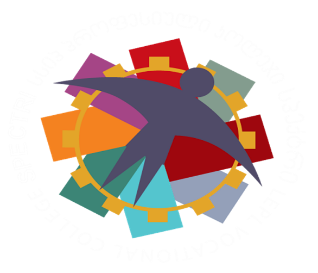 
სსიპ კოლეჯი ‘’სპექტრი’’ პროფესიულისაგანმანათლებლო პროგრამაწყალმომარაგებისა სისტემებისაკონტაქტო ინფორმაცია: მისამართი: თბილისი 0168, ბ. ჭიჭინაძის ქ N10 (აფრიკის დასახლება)ტელეფონი: (+995 32) 240-16-87, 245-63-63 ელ-ფოსტა: info@eqe.ge.ვებ.გვერდი: http://www.spectri.orgჩარჩო დოკუმენტის სახელწოდება  ქართულ და ინგლისურ ენაზე რომლის საფუძველზეც შემუშავებულია პროგრამა: წყალმომარაგებისა და წყალარინების სისტემები / Water Supply and Sewage Systemsჩარჩო დოკუმენტის სარეგისტრაციო ნომერი, რომლის საფუძველზეც შემუშავებულია პროგრამა: 07309-პმისანიჭებელი კვალიფიკაციები ქართულ და ინგლისურ ენაზე საშუალო პროფესიული კვალიფიკაცია წყალმომარაგების სისტემების ექსპლუატაციაში / Secondary Vocational Qualification in Water Supply Systems Exploitationაღნიშნული კვალიფიკაციები განათლების საერთაშორისო კლასიფიკატორის ISCED-ის მიხედვით განეკუთვნება დეტალურ სფეროს  - მშენებლობა და სამოქალაქო ინჟინერია, კოდი 0732, აღმწერი - შეისწავლის საჯარო (საზოგადოებრივი), კომერციული, ინდუსტრიული და სახცოვრებელი სტრუქტურების (ასევე მათი აღჭურვის) მონტაჟის, აგებისა და ტექნიკური მომსახურების მეცნიერებას, ტექნოლოგიებსა და ტექნიკას/მეთოდებს. სამოქალაქო ინჟინერია შეისწავლის დიდი ზომის შენობა - ნაგებობებისა და სტრუქტურების, მათ შორის სატრანსპორტო სისტემების, წყალმომარაგებისა და არინების და ა.შ. დაგეგმვას,პროექტირებას, ტესტირებასა და მშენებლობის ხელმძღვანელობას”.მიზანიპროგრამის მიზანია ისეთი პროფესიული საგანმანათლებლო პროგრამების განხორციელება, რომლებიც უზრუნველყოფს კვალიფიციური კადრის მომზადებას. კურსდამთავრებულს უნდა შეეძლოს წყლის მილსადენების შენება, კომპონენტების მონტაჟი და საკანალიზაციო ქსელზე საექსკავაციო, შეკეთებითი და სამუშაოების ჩატარება. სამუშაო სრულდება უსაფრთხოების წესების დაცვითა და გარემოსდაცვითი ღონისძიებების გატარებით. დაშვების წინაპირობები საშუალო პროფესიული კვალიფიკაცია წყალმომარაგების სისტემების ექსპლუატაციაში - სრული ზოგადი განათლებადასაქმების სფერო და შესაძლებლობებიწყალმომარაგების სისტემების ექსპლუატაციის საშუალო პროფესიული კვალიფიკაციის მფლობელს შეუძლია დასაქმდეს წყალარინების სისტემების ტექნიკოსად, წყალარინების სექტორში, ოსტატის თანამდებობაზე და შეასრულოს სამუშაოები გარემოს დაცვის სფეროში. ეკონომიკური საქმიანობების სახეების ეროვნული კლასიფიკატორის  კოდები: 36.0; 36.00; 36.00.0 წყლის დაგროვება, დამუშავება და განაწილება - ქვეკლასი შეიცავს:წყლის გაწმენდას წყალმომარაგების მიზნითწყლის დამუშავებას სამრეწველო და სხვა მიზნებისათვისწყლის განაწილებას წყალსადენებითდასაქმების საერთაშორისო კლასიფიკატორის (ISCO) კოდი: 3112. სტრუქტურა და მოდულებისაშუალო პროფესიული კვალიფიკაცია წყალმომარაგების სისტემების ექსპლუატაციაში მოიცავს 10 პროფესიულ მოდულს ჯამური 36 კრედიტის რაოდენობით. წყალმომარაგების სისტემების ექსპლუატაციაში საშუალო პროფესიული კვალიფიკაციის მინიჭებისათვის პირმა უნდა დააგროვოს  52  კრედიტი. ხოლო  არაქართულენოვანმა პროფესიულმა სტუდენტებმა 82 კრედიტი, რომელთაგან 52 კრედიტს ემატება  ქართული ენა A2 და ქართული ენა B1 მოდულები (30 კრედიტი).პროგრამის ხანგრძლივობა: პროგრამების მოცულობა და სავარაუდო ხანგრძლივობა სხვადასხვა იქნება ქართულენოვანი და არაქართულენოვანი პროფესიული სტუდენტებისათვის, კერძოდ:ქართულენოვანი პროფესიული სტუდენტებისათვის 8.6  თვე; არაქართულენოვანი პროფესიული სტუდენტებისათვის 13.3   თვე. „მოდულების, ქართული ენა A2 და B1 გავლა სავალდებულოა მხოლოდ იმ პროფესიული სტუდენტებისთვის, რომლებმაც პროფესიულ საგანმანათლებლო პროგრამაზე სწავლის უფლება მოიპოვეს „პროფესიული ტესტირების ჩატარების დებულების დამტკიცების თაობაზე“ საქართველოს განათლებისა და მეცნიერების მინისტრის 2013 წლის 27 სექტემბრის ბრძანება №152/ნ ბრძანებით დამტკიცებული დებულების მე-4 მუხლის მე-2 პუნქტით გათვალისწინებულ რუსულ, აზერბაიჯანულ ან სომხურ ენაზე ტესტირების გზით. აღნიშნული პირებისათვის პროფესიულ საგანმანათლებლო პროგრამაზე სწავლება იწყება ქართული ენის მოდულებით.მისანიჭებელი კვალიფიკაციების შესაბამისი სწავლის შედეგები:კურსდამთავრებულს შეუძლია:სწავლის შედეგები წყალმომარაგების სისტემების ექსპლუატაციის მიმართულებითდაგეგმოს წყალმომარაგების სისტემებზე სამუშაოდ უსაფრთხო გარემოდაგეგმოს და შეასრულოს წყალმომარაგების ქსელის სამუშაოებიდაამონტაჟოს წყალმომარაგების სისტემებიდაგეგმოს და შეასრულოს წყალმომარაგების სისტემის მომსახურებისა და აღდგენითი სამუშაოებიჩაუტაროს დიაგნოსტირება წყალმომარაგების სისტემებსმოემსახუროს მომხმარებელსშექმნას სამუშაოსთან დაკავშირებული დოკუმენტები.9. სწავლის შედეგების მიღწევის დადასტურება და კრედიტის მინიჭებაპირს კრედიტი მიენიჭება სწავლის შედეგის მიღწევის დადასტურების საფუძველზე, რომელიც შესაძლებელია: ა) წინმსწრები ფორმალური განათლების ფარგლებში მიღწეული სწავლის შედეგების აღიარებით;ბ) არაფორმალური განათლების გზით მიღწეული სწავლის შედეგების აღიარება საქართველოს კანონმდებლობით დადგენილი წესით;გ) სწავლის შედეგების დადასტურება შეფასების გზით.არსებობს განმავითარებელი და განმსაზღვრელი შეფასება.განმავითარებელი შეფასება შესაძლოა განხორციელდეს როგორც ქულების, ასევე ჩათვლის პრინციპების გამოყენებით.განმსაზღვრელი შეფასება ითვალისწინებს მხოლოდ ჩათვლის პრინციპებზე დაფუძნებული (კომპეტენციების დადასტურებაზე დაფუძნებული) სისტემის გამოყენებას და უშვებს შემდეგი ორი ტიპის შეფასებას:ა) სწავლის შედეგი დადასტურდა;ბ) სწავლის შედეგი არ დადასტურდა.განმსაზღვრელი შეფასებისას უარყოფითი შედეგის მიღების შემთხვევაში სტუდენტს უფლება აქვს პროგრამის დასრულებამდე მოითხოვოს სწავლის შედეგების მიღწევის დამატებითი შეფასება.  შეფასების მეთოდი/მეთოდები მოცემულია მოდულებში.დოკუმენტი მოდულების, სწავლის შედეგებისა და თემატიკის კომპონენტებში ითვალისწინებს რვა საკვანძო კომპეტენციის განვითარებას (მშობლიურ ენაზე კომუნიკაცია; უცხო ენაზე კომუნიკაცია; მათემატიკური კომპეტენცია; ციფრული კომპეტენცია; დამოუკიდებლად სწავლის უნარი; პიროვნებათშორისი, კულტურათაშორისი, სოციალური და მოქალაქეობრივი კომპეტენციები; მეწარმეობა და კულტურული გამომხატველობა), რომლებიც მნიშვნელოვანია პროფესიონალი და კონკურენტუნარიანი კადრის აღზრდისთვის. რვა საკვანძო კომპეტენციიდან ერთ-ერთი - მშობლიური/პროფესიული საგანმანათლებლო პროგრამის სწავლების ძირითადი ენის განვითარების მიზნით, თითოეული პროფესიული განათლების მასწავლებლის მიერ სწავლება-სწავლის პროცესში უნდა შეფასდეს ზეპირი და წერილობითი კომუნიკაციის უნარი, კერძოდ, მართლწერისა და მართლმეტყველების წესების დაცვა შემდეგი კომპეტენციების ფარგლების გათვალისწინებით:მართლმეტყველებასაუბრის/პრეზენტაციის დროის ლიმიტის დაცვა;სათანადო პროფესიული ლექსიკის გამოყენება;მოსაზრების ჩამოყალიბება გასაგებად, ნათლად და თანამიმდევრულად;ადეკვატური მაგალითებისა და არგუმენტების მოყვანა;ზეპირი მსჯელობისთვის დამახასიათებელი არავერბალური  საშუალებების ადეკვატურად გამოყენება  (მაგ., ჟესტიკულაცია, ინტერვალი საუბარში, ხმის ტემბრის ცვალებადობა).მართლწერა საკავშირებელი სიტყვების სწორად გამოყენება;ძირითადი  სასვენი ნიშნების (წერტილი,  კითხვისა და ძახილის ნიშნები) სწორად გამოყენება;პროფესიული ლექსიკის სათანადოდ გამოყენება;წერისას ტიპობრივი სტილისტური ხარვეზების აღმოფხვრა;არ უნდა იქნეს გამოყენებული ენისთვის არაბუნებრივი შესიტყვებები და ლექსიკა - ბარბარიზმები, ჟარგონები;ინფორმაციის გადმოცემა  თანამიმდევრულად, გასაგებად, შესასრულებელი აქტივობის შესაბამისად.10. კვალიფიკაციის მინიჭება და კვალიფიკაციის მინიჭებაზე პასუხისმგებელი ორგანოპროფესიული კვალიფიკაციას ანიჭებს  კოლეჯი ‘’სპექტრი’’.  პროფესიული კვალიფიკაციის მოსაპოვებლად პროფესიულმა სტუდენტმა უნდა დააგროვოს პროფესიულ საგანმანათლებლო პროგრამაში განსაზღვრული მოდულებით გათვალისწინებული კრედიტები. პროფესიული საგანმანათლებლო პროგრამა, რომელშიც სავალდებულო პროფესიული მოდულებით გათვალისწინებული სწავლის შედეგების საერთო მოცულობის 50% -ზე  მეტი რეალურ სამუშაო გარემოში მიიღწევა,      კვალიფიკაციის მინიჭების დამატებითი პირობაა საკვალიფიკაციო გამოცდის ჩაბარება.  11.  სპეციალური საგანმანათლებლო საჭიროების   (სსსმ)  და შეზღუდული შესაძლებლობების მქონე  (შშმ) პროფესიული სტუდენტების სწავლებისათვის	შეზღუდული შესაძლებლობისა და სპეციალური საგანმანათლებლო საჭიროების მქონე პირთა პროფესიულ საგანმანათლებლო პროგრამაში ჩართულობის უზრუნველყოფის მიზნით ასეთი პირები მოდულებზე დაიშვებიან მოდულის წინაპირობის/წინაპირობების დაძლევის გარეშე. პროფესიული საგანმანათლებლო პროგრამით განსაზღვრული კრედიტები პირს ენიჭება მხოლოდ შესაბამისი სწავლის შედეგების დადასტურების შემთხვევაში, ხოლო კვალიფიკაცია - მე-10 პუნქტით გათვალისწინებული წესით. ამასთან განსაზღვრულია კოლეჯის დირექტორის მიერ (სსიპკოლეჯში „სპექტრი“ სსსმ და შშმ პირების რეგისტრაციისა და ჩარიცხვის წესის, სსსმ/შშმ პირებისათვის აკომოდაციისა და მოდიფიკაციის აქტივობებისა და ინდივიდუალური სასწავლო გეგმის შემუშავების მეთოდიკის განსაზღვრის წესი და სსსმ/შშმ პირების სწავლებისთვის განხორციელებული აქტივობების აღრიცხვა-ანგარიშის შედგენის წესი)დანართი 1. სასწავლო გეგმა.დანართი 2. სასწავლო გარემო და მატერიალური რესურსი. დანართი 3. განმახორციელებელი პირები (პროფესიული განათლების მასწავლებლები).დანართი 4.  (პროგრამის შემადგენელი მოდულები, მათ შორის ქართული ენის მოდული/მოდულები).№ზოგადი მოდულებიწყალმომარაგების სისტემების ექსპლუატაციაკრედიტი1ინგლისური ენაინგლისური ენა52მეწარმეობა 2მეწარმეობა 223ინფორმაციული წიგნიერება 1ინფორმაციული წიგნიერება 13ჯამი:ჯამი:ჯამი:10№საერთო პროფესიული მოდულებისაერთო პროფესიული მოდულებიკრედიტი1გაცნობითი პრაქტიკა წყალმომარაგებისა და წყალარინების სისტემებშიგაცნობითი პრაქტიკა წყალმომარაგებისა და წყალარინების სისტემებში22კომპანიის მოთხოვნები და საინფორმაციო ბაზებიკომპანიის მოთხოვნები და საინფორმაციო ბაზები4ჯამი:ჯამი:ჯამი:6№პროფესიული მოდულები - წყალმომარაგების სისტემების ექსპლუატაციაპროფესიული მოდულები - წყალმომარაგების სისტემების ექსპლუატაციაკრედიტი1უსაფრთხო სამუშაო გარემოუსაფრთხო სამუშაო გარემო42წყლით მომარაგების ქსელის სამეცნიერო და ტექნიკური ასპექტებიწყლით მომარაგების ქსელის სამეცნიერო და ტექნიკური ასპექტები43აღჭურვილობის მუშაობის და მომსახურების პრინციპებიაღჭურვილობის მუშაობის და მომსახურების პრინციპები44წყალმომარაგების ქსელის სამუშაოებიწყალმომარაგების ქსელის სამუშაოები45წყალმომარაგების სისტემების მონტაჟიწყალმომარაგების სისტემების მონტაჟი46მომსახურებისა და აღდგენითი სამუშაოებიმომსახურებისა და აღდგენითი სამუშაოები47ტერიტორიის შემოწმებატერიტორიის შემოწმება48წყალმომარაგების სისტემის დიაგნოსტირებაწყალმომარაგების სისტემის დიაგნოსტირება49მომხმარებლის მომსახურებამომხმარებლის მომსახურება210გარემოსდაცვითი სამუშაო პრაქტიკის დანერგვაგარემოსდაცვითი სამუშაო პრაქტიკის დანერგვა2ჯამი:ჯამი:ჯამი:36